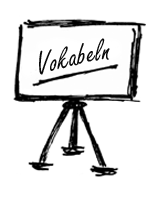 1/ WORTSCHATZ ZUM LERNENan/fangen [angefangen]– 
das Schlagzeug (e) –
verkaufen [verkauft]– 
der Mitglied(er) –
weltweit –auf/nehmen [aufgenommen]– 
ein/laden [eingeladen] –
entspannend –
spannend –
sich freuen über [gefreut]– 
der Regisseur (e) –
die Reihe (n) –
der Schauspieler (-) / die Schauspieler (in)  –
zeitgemäß –
die Küche (n) –
der Kuchen –
die Auswahl (en) –
zum Frühstück/Mittagessen/Abendesen –
genießen [genossen] –
die Kartoffel (n) – die Frikadelle (n) –
die Himbeere (n) – das Käsebrot (e) –
wählen [gewählt] – die Vorspeise –
das Hauptgericht (e) –
der Nachtisch (e) –
anstrengend –
sich amüsieren [amüsiert] – ermüdend –
kegeln –
der Jugendklub (s) –
der Schach – 
wandern [sein + gewandert] –
aufregend –
sich sonnen [sich gesonnt] - 
erleben [erlebt] –
begleiten [begleitet] –gefährlich –
sich für etwas entscheiden [sich entschieden] –
im Freien –
tauchen [sein + getaucht]– 
der Ausflug (ü e) –
empfehlen [empfohlen] –
das Fett ( e ) – 2/ ERGÄNZT DIE WÖRTER
3/ FINDET DIE PHRASEN MIT ÄHNLICHEN BEDEUTUNGEN
4/ WAS PASST ZUSAMMEN?
5/ ÜBERSETZT, ORDNET, SCHREIBT IN DER TABELLE AUF:
to accompany - tiring – chess – dessert – cheese sandwichto choose – to bowl – raspberry – the member – to enjoy – der Jugendklub – difficult – to experience – to recommend6/ SCHREIBT EINEN ABSATZ ÜBER DIE TECHNOLOGIE IN EUEREM TÄGLICHEN LEBEN.w_ltw_ _t – world-wide_rm_d_nd – tiring_ _fr_g_nd – excitingg_f_hrl_ch – dangeroussp_nn_nd – excitingz_ _tg_m_ß – up-to-date/contemporary_ntsp_nn_nd – relaxingerfahrenSpaß habenspannendBowling gehenan/fangenerlebengenießenaufregendkegelnschwierigsich sonnenbeginnenanstrengendsonnenbadenzumentscheidensichsalatim überKartoffelmachensich freuenFrühstücksich für etwasFreienAusflügeamüsierenVerbenAdjektiveNomen